КОММЕРЧЕСКОЕ ПРЕДЛОЖЕНИЕ ДЛЯ КОРПОРАТИВНЫХ КЛИЕНТОВМеждународный медицинский центр  «Он Клиник» - это сеть современных комплексных амбулаторно-поликлинических учреждений для детей и взрослых. Компания  занимает лидирующие позиции на рынке Москвы в сегменте платных медицинских услуг.  «Он Клиник» – это:гарантия качества оказываемых медицинских услуг удобное расположение - наши клиники расположены в центре Москвы  в шаговой доступности от метро 7 современных многопрофильных клиник  (6 клиник для взрослых и 1 детская клиника) полный комплекс медицинских услуг в каждой из наших клиниксовременное медицинское оборудованиесобственная лаборатория – гарантирует быстрый и качественный результатудобный график работы, клиники работают ежедневно  без праздников и выходных600 врачей по 60 специальностямединый call-центр, обеспечивает запись на прием к врачам-специалистам в удобное Вам время аптечные пункты - при наших клиниках открыты аптечные пункты, в которых Пациенты, могут приобрести все необходимые лекарственные средства со скидками.Адреса наших клиник:Клиника на Цветном бульваре, ЦАО,  Цветной бульвар, д. 30, корпус 2 (м. Цветной бульвар/ Трубная);Клиника на Новом Арбате, ЦАО, ул. Б. Молчановка, д. 32, стр. 1 (м. Смоленская); Клиника на Трехгорном Валу, ЦАО, Трехгорный Вал, д.12, стр.2  (м. Улица 1905 года);Клиника на Таганской, ЦАО, ул.Воронцовская, д. 8, стр. 6 (м. Таганская/ Марксистская )Клиника на Парке Культуры, ЦАО Зубовский бульвар , д.35 стр 1 (м.Парк Культуры)Награды и премии:ПРОГРАММЫ МЕДИЦИНСКОГО ОБСЛУЖИВАНИЯ (3)Программа «Здоровье Стандарт»В программу включены услуги, оказываемые по медицинским показаниям:Консультация терапевта (без ограничений)Консультации узких специалистов (без ограничений) : гинеколог, аллерголог-иммунолог, гастроэнтеролог, дерматолог, кардиолог, мануальный терапевт, невролог, нефролог, ортопед-травматолог, оториноларинголог, офтальмолог, проктолог,  терапевт, уролог, физиотерапевт, хирург, эндокринолог, стоматолог, психотерапевт (однократно). Примечание: Онколог, гематолог, ревматолог, сердечно-сосудистый хирург, маммолог – за отдельную плату.Лабораторные исследования :• общеклинические анализы (до пяти раз за период прикрепления)• биохимические анализы (до пяти раз за период прикрепления)• гормоны  (ТТГ, Т4, Т3) (однократно) • серологические исследования (до пяти раз за период прикрепления)• ПЦР диагностика (до пяти раз за период прикрепления)• культуральные исследования (до пяти раз за период прикрепления)• цитологические исследования (до пяти раз за период прикрепления)• гистологические исследования  (однократно)• микроскопические исследования  (однократно)Инструментальная диагностика:• УЗИ исследования (до пяти раз за период прикрепления)• Рентгенография (до двух раз за период прикрепления)• Эндоскопические исследования (до двух раз за период прикрепления)• ЭКГ  (без ограничений) Лечебные манипуляции:• Физиотерапевтическое лечение (до пяти сеансов за период прикрепления): электролечение, лазеротерапия, магнитотерапия, ультразвуковая терапия, ингаляции• Лечебный массаж (до пяти раз за период прикрепления)• Мануальная терапия (до пяти раз за период прикрепления)• Инъекции внутримышечные, внутривенные, подкожные, внутрикожные (один курс из пяти процедур за период прикрепления)• Курсовое лечение ЛОР заболеваний: промывание лакун миндалин, промывание носа методом перемещения, орошение носоглотки лекарственными препаратами, аппликация лекарственных средств на  слизистую глотки (до трёх процедур за период прикрепления)Вакцинация от гриппа (однократно)Подготовка к госпитализации: анализы, исследования  (однократно)Медицинская документация (без ограничений):• лист временной нетрудоспособности• рецепты на приобретение лекарственных препаратов (кроме льготных)• справка в бассейн       Режим работы  Call-центра:  с 8:00 до 24:00 ежедневно без выходных дней       Запись на прием к врачам, вызов врача на дом производится по многоканальным телефонам:        +7 (495) 258-25-26,   +7 (495) 223-22-22       Режим работы регистратуры: единый для всех клиник с 9:00 - до 21:00      Телефоны регистратуры: ул. Цветной бульвар  +7 (495) 258-25-26, +7 (495) 223-22-22                                                   ул. Большая Молчановка  +7 (495) 229-17-82                                                   ул. Трёхгорный Вал  +7 (495) 229-19-01                                                   ул. Воронцовская  +7 (495) 223-22-79Дополнительный пакет «Стоматология» (приобретается за доп. плату):Консультация стоматолога без ограничений, радиовизиография, ортопантомограмма (однократно)Местная анестезия: аппликационная, инфильтрационная, проводниковая Снятие пломб в лечебных целях, лечение поверхностного, среднего и глубокого кариеса с использованием современных химио- и светоотверждаемых пломбировочных материалов, лечение острого и хронического пульпита, хронического периодонтита в стадии обострения, механическая и медикаментозная обработка каналов, пломбирование каналов с использованием гуттаперчивых штифтов, удаление зубов (за исключением -  экстракции зубов по ортопедическим или ортодонтическим показаниям, а так же  экстракции дистопированных и ретинированных зубов) - не более 4-х зубов за период обслуживанияХирургическая стоматология: вскрытие и дренирование абсцессов, периоститов, иссечение «капюшона» при перикоронарите, снятие зубных отложений с помощью ультразвука по медицинским показаниям (однократно)Программа «Здоровье Премиум»В программу включены услуги, оказываемые по медицинским показаниям:Консультация терапевта (без ограничений)Консультации узких специалистов (без ограничений) : гинеколог, аллерголог-иммунолог, гастроэнтеролог, дерматолог, кардиолог, мануальный терапевт, невролог, нефролог, ортопед-травматолог, оториноларинголог, офтальмолог, проктолог,  терапевт, уролог, физиотерапевт, хирург, эндокринолог, стоматолог, психотерапевт (однократно). Примечание: Онколог, гематолог, ревматолог, сердечно-сосудистый хирург, маммолог – за отдельную плату.Лабораторные исследования: • общеклинические анализы (без ограничений)• биохимические анализы (без ограничений)• гормоны: ТТГ, Т4, Т3, ФСГ, пролактин (до двух раз за период прикрепления)• серологические исследования  (без ограничений)• ПЦР диагностика (без ограничений)• культуральные исследования  (без ограничений) • цитологические исследования (без ограничений)• гистологические исследования (однократно)• микроскопические исследования  (без ограничений)• иммунологические исследования: IgE, скарификационные пробы (однократно)Инструментальная диагностика:• УЗИ исследования (без ограничений) • Рентгенография (без ограничений), денситометрия (однократно) • Эндоскопические исследования (без ограничений)• ЭКГ  (без ограничений)• Холтеровское мониторирование ЭКГ (однократно)• Суточное мониторирование АД (однократно)Лечебные манипуляции:• Физиотерапевтическое лечение: электролечение, лазеротерапия, магнитотерапия, ультразвуковая терапия, ингаляции  (до десяти сеансов за период прикрепления)• Лечебный массаж (до десяти сеансов за период прикрепления)• Мануальная терапия (до пяти сеансов за период прикрепления)• Инъекции внутримышечные, внутривенные, подкожные, внутрикожные (без ограничений)• Курсовое лечение ЛОР заболеваний: промывание лакун миндалин, промывание носа методом перемещения, орошение носоглотки лек-ми препаратами, аппликация лекарственных средств на  слизистую глотки (до десяти сеансов за период прикрепления)Вакцинация от гриппа  (однократно)Подготовка к госпитализации: анализы, исследования  (без ограничений)Планово-профилактические мероприятия: осмотр любыми специалистами клиники по желанию пациента (однократно)Медицинская документация (без ограничений):• лист временной нетрудоспособности• рецепты на приобретение лекарственных препаратов (кроме льготных)• справка в бассейн• оформление санаторно-курортной карты      Режим работы  Call-центра:  с 8:00 до 24:00 ежедневно без выходных дней      Запись на прием к врачам, вызов врача на дом производится по многоканальным телефонам:       +7 (495) 258-25-26,   +7 (495) 223-22-22      Режим работы регистратуры: единый для всех клиник с 9:00 - до 21:00      Телефоны регистратуры: ул. Цветной бульвар  +7 (495) 258-25-26, +7 (495) 223-22-22                                                   ул. Большая Молчановка  +7 (495) 229-17-82                                                   ул. Трёхгорный Вал  +7 (495) 229-19-01                                                   ул. Воронцовская  +7 (495) 223-22-79Стоматологическая помощьКонсультация стоматолога без ограничений, радиовизиография, ортопантомограмма (однократно)Местная анестезия: аппликационная, инфильтрационная, проводниковая Снятие пломб в лечебных целях, лечение поверхностного, среднего и глубокого кариеса с использованием современных химио- и светоотверждаемых пломбировочных материалов, лечение острого и хронического пульпита, хронического периодонтита в стадии обострения, механическая и медикаментозная обработка каналов, пломбирование каналов с использованием гуттаперчивых штифтов, удаление зубов (за исключением -  экстракции зубов по ортопедическим или ортодонтическим показаниям, а так же  экстракции дистопированных и ретинированных зубов) - не более 4-х зубов за период обслуживанияХирургическая стоматология: вскрытие и дренирование абсцессов, периоститов, иссечение «капюшона» при перикоронарите, снятие зубных отложений с помощью ультразвука по медицинским показаниям (однократно)Программа «Здоровье Люкс»В программу включены услуги, оказываемые по медицинским показаниям:Наблюдение лечащим  врачом в активном режимеПримечание: В случае отсутствия  личного врача по объективным причинам: болезни, планового отпуска или другим обстоятельствам, Клиника предоставляет на этот период другого  врача-терапевта.Заочные консультации лечащим врачом по телефону проводятся в режиме работы клиники.Консультация ведущего врача-терапевта (без ограничений).Консультации узких специалистов (без ограничений) : гинеколог, аллерголог-иммунолог, гастроэнтеролог, дерматолог, кардиолог, мануальный терапевт, невролог, нефролог, ортопед-травматолог, оториноларинголог, офтальмолог, проктолог,  терапевт, уролог, физиотерапевт, хирург, эндокринолог, стоматолог, психотерапевт (однократно). Примечание: Онколог, гематолог, ревматолог, сердечно-сосудистый хирург, маммолог – за отдельную плату.Лабораторные исследования:• общеклинические анализы (без ограничений)• биохимические анализы (без ограничений)• гормоны  (любой показатель однократно за период прикрепления) • серологические исследования  (без ограничений)• ПЦР диагностика (без ограничений)• культуральные исследования (без ограничений) • цитологические исследования  (без ограничений)• гистологические исследования (без ограничений) • микроскопические исследования (без ограничений)• иммунологические исследования: IgE, скарификационные пробы (однократно)Инструментальная диагностика:• УЗИ исследования  (без ограничений) • Рентгенография  (без ограничений), денситометрия, маммография (однократно) • Эндоскопические исследования (без ограничений)• ЭКГ (без ограничений)• Холтеровское мониторирование ЭКГ (однократно)• Суточное мониторирование АД (однократно)Лечебные манипуляции:• Физиотерапевтическое лечение: электролечение, лазеротерапия, магнитотерапия, ультразвуковая терапия, ингаляции  (без ограничений)• Лечебный массаж (до двадцати сеансов период прикрепления)• Мануальная терапия (без ограничений)• Инъекции внутримышечные, внутривенные, подкожные, внутрикожные (без ограничений)• Курсовое лечение ЛОР заболеваний: промывание лакун миндалин, промывание носа методом перемещения, орошение носоглотки лекарственными препаратами, аппликация лекарственных средств на  слизистую глотки (без ограничений)Вакцинация от гриппа (однократно).Подготовка к госпитализации: анализы, исследования  (без ограничений).Планово-профилактические мероприятия: осмотр любыми специалистами клиники по желанию пациента (однократно).Медицинская документация (без ограничений):• лист временной нетрудоспособности• рецепты на приобретение лекарственных препаратов (кроме льготных)• справка в бассейн• оформление санаторно-курортной карты            Режим работы  Call-центра:  с 8:00 до 24:00 ежедневно без выходных дней            Запись на прием к врачам, вызов врача на дом производится по многоканальным телефонам:            +7 (495) 258-25-26,   +7 (495) 223-22-22            Режим работы регистратуры: единый для всех клиник с 9:00 - до 21:00            Телефоны регистратуры: ул. Цветной бульвар  +7 (495) 258-25-26, +7 (495) 223-22-22                                                         ул. Большая Молчановка  +7 (495) 229-17-82                                                         ул. Трёхгорный Вал  +7 (495) 229-19-01                                                         ул. Воронцовская  +7 (495) 223-22-79Стоматологическая помощьКонсультация стоматолога (без ограничений), ортопантомограмма (однократно), радиовизиографияМестная анестезия: аппликационная, инфильтрационная, проводниковая Снятие пломб в лечебных целях, лечение поверхностного, среднего и глубокого кариеса с использованием современных химио- и светоотверждаемых пломбировочных материалов, лечение острого и хронического пульпита, хронического периодонтита в стадии обострения, механическая и медикаментозная обработка каналов, пломбирование каналов с использованием гуттаперчивых штифтов, удаление зубов (за исключением - экстракции зубов по ортопедическим или ортодонтическим показаниям, а так же  экстракции дистопированных и ретинированных зубов) - не более 8-ми зубов за период обслуживанияХирургическая стоматология: вскрытие и дренирование абсцессов, периоститов, иссечение «капюшона» при перикоронарите, снятие зубных отложений с помощью ультразвука по медицинским показаниям (однократно)УСЛУГИ, НЕ ВКЛЮЧЕННЫЕ В ПРОГРАММЫ ГОДОВОГО ОБСЛУЖИВАНИЯ 
(если в Программе прямо не указано иное):Услуги, не предписанные врачом Клиники, не предусмотренные Программой медицинского обслуживания, рекомендованные специалистами сторонних ЛПУ, либо оказываемые по желанию пациента.Диагностические исследования, консультации, тесты и прочие услуги, связанные с беременностью и дородовым наблюдением.Процедуры, способствующие или предотвращающие половое зачатие, введение и удаление внутриматочных спиралей; обследование для подбора всех видов контрацепции; лечение климактерических проявлений.Диагностические исследования , лечение,  процедуры, пластические и  косметологические операции, проводимые с эстетической целью, или с улучшением психологического состояния, в том числе удаление мозолей, папиллом, родинок, бородавок, невусов, моллюсков, кондилом, коррекция веса.Стоматологические (за исключением версии программ со стоматологией), логопедические, психотерапевтические услуги, кроме консультативного приема 1 раз за период обслуживания; приемы онколога, ревматолога, гематолога, сердечно-сосудистого хирурга, маммолога.Гормональные, аллергологические и иммунологические, онкомаркеры, маркеры аутоиммунных заболеваний, диагностика методом; исследования кала на дисбактериоз, исследования кала на лямблии иммунологическим методом, лабораторные профили; серологические исследования на инфекции (Ig A, Ig G); бактериологические исследования (кроме исследования на дифтерию и кишечную группу); коагулограмма, за исключением скрининговых исследований свертываемости крови (ВК, ВСК, протромбинового времени, АЧТВ, фибриногена, тромбинового времени, МНО); Гистологические исследования, за исключением гистологии биопсийного материала при ЭГДС, колоноскопии и ректороманоскопии.Инструментальные методы диагностики: суточное мониторирование АД, суточное мониторирование ЭКГ (Холтеровское мониторирование), тредмилтест, проведение ЭКГ после фармакологических нагрузок.Амбулаторные хирургические вмешательства, за исключением острых гнойно-воспалительных заболеваний кожи и подкожной клетчатки (абсцессы, фурункулы, карбункулы).Манипуляции, связанные с применением лазерных и радиохирургических установок в хирургии, гинекологии, урологии, дерматологии, офтальмологии и отоларингологии.Расходы на приобретение медицинского оборудования, дополнительных медицинских устройств, приспособлений, лекарственных препаратов, требующихся в ходе инструментального исследования, в том числе в ходе оперативного вмешательства или проведении лечебно-диагностических  процедур.Услуги стационара, включая дневной, подготовка к плановой госпитализации.Услуги травматологического пункта вне режима работы клиник.Диагностика и лечение методами традиционной и народной медицины, включая иглорефлексотерапию, гирудотерапию и прочее.Курсовые гинекологические, урологические, отоларингологические, офтальмологические манипуляции и процедуры.Вакцинация и иммунопрофилактика взрослых, за исключением экстренной профилактики столбняка и бешенства.Рентгеноконтрастные методы исследования, ультразвуковые 3D/4D исследования.КТ, МРТ, маммография.УСЛУГИ, ПРЕДУСМОТРЕННЫЕ ПРОГРАММОЙ, НЕ МОГУТ ПРЕДОСТАВЛЯТЬСЯ ПАЦИЕНТУ ДЛЯ ЛЕЧЕНИЯ СЛЕДУЮЩИХ ЗАБОЛЕВАНИЙ (НАБЛЮДЕНИЯ СОСТОЯНИЙ)
(если в Программе явно не указано иное):Заболевания, вызванные ВИЧ – инфекцией, Гепатит В, С и их осложнения, заболевания, передающиеся половым путем; Диагностика и лечение сексуальных расстройств, эректильной и фертильной дисфункции; Системные заболевания соединительной ткани; онкологические заболевания; туберкулез, саркоидоз, муковисцидоз; врожденные аномалии (пороки развития), деформации и хромосомные нарушения,  а также наследственные, врожденные и приобретенные заболевания с выраженным нарушением функций органов и систем; системные поражения соединительной ткани, демиелинизирующие заболевания нервной системы, хроническая почечная и печеночная недостаточность; психические заболевания, эпилепсия и эпилептиформный синдром, алкоголизм, наркомания, токсикомания и их прямые последствия, возникшие в связи с этими заболеваниями. психические расстройства и расстройства поведения, особо опасные инфекционные болезни, в том числе: чума, холера, оспа, желтая и другие высококонтагиозные вирусные геморрагические лихорадки; лучевая болезнь; хронические тяжелые заболевания; генерализованные поверхностные и глубокие микозы; гематологические заболевания, в том числе - гемобластозы, цитопении, наследственные гемопатии; эндокринные заболевания, сопровождающиеся выраженной недостаточностью функций внутренних желез (надпочечниковая недостаточность, болезнь Иценко-Кушинга, аденомы гипофиза);  сахарный диабет I и II типов и его осложнения; системное поражение скелета, пороки развития ОДА, ДЦП при невозможности самостоятельно передвигаться;  ХОБЛ, тяжелое течение. Профессиональные заболевания. Тугоухость 3 - 4 степени; Слепота; ДЦП; инвалидность I или II группы ИСКЛЮЧЕНИЯ ИЗ ПРОГРАММ ПО СТОМАТОЛОГИИ:Замена пломб по профилактическим и косметическим показаниям; восстановление коронковой части зуба при разрушении более, чем 1/3  пломбировочными материалами, с использованием анкерных и стекловолоконных штифтов; эстетическая реставрация; восстановление клиновидного дефекта; перелечивание зубов, ранее леченных эндодонтически; профилактические и косметические мероприятия (покрытие зубов фторсодержащими материалами, глубокое фторирование; герметизация фиссур, снятие пигментного налета, снятие зубных отложений); протезирование и подготовка к нему; ортодонтическое лечение; имплантология; удаление ретинированных и дистопированных зубов, по ортодонтическим и ортопедическим показаниям; плановые хирургические вмешательства, в том числе и с диагностической целью;лечение хронических периодонтитов вне стадии обострения;лечение воспалительных заболеваний слизистой оболочки полости рта; условное лечение зуба (без гарантии); терапевтическое и хирургическое лечение пародонтоза; отбеливание эмали зубов методом  «Air-Flow»; снятие зубных отложений с помощью ультразвука по медицинским показаниям (за исключением однократного снятия за период обслуживания);лечение врожденных заболеваний и аномалий развития.Стоимость программ годового обслуживания: *Дополнительно для программы «Здоровье Стандарт» Вы можете приобрести Пакет «Стоматология» по цене – 20 000 руб/год. Приобретая программы медицинского обслуживания сотрудников по прямому договору с медицинским учреждением, расходы работодателя включаются в состав расходов в размере, не превышающем 6 % от суммы расходов на оплату труда (налоговый кодекс, ч. 2, гл. 25, ст. 255, п. 16, абзац 9, в редакции Федерального закона от 24.07.2009 № 213-ФЗ).Надеемся, что наше предложение, будет привлекательным для Вас, как с точки зрения программ медицинского обслуживания, так и с коммерческой точки зрения. Мы искренне заинтересованы в том, чтобы найти наиболее приемлемое решение для Вашей компании в сочетании с нашими возможностями.Мы готовы встретиться с Вами в любое, удобное для Вас, время и обсудить все интересующие Вас вопросы.Контакты:Заместитель генерального директора                                                 ООО «Он Клиник»                                        Ланте Мария С.                                                                     E-mail: marya@onclinic.ru                                                         Тел.(495)608-42-52, (495)223-22-22(доб.2607)В 2009 году Международный медицинский центр  «Он Клиник» получил Сертификат Европейской организации по качеству (EOQ). Сертификат является признанием заслуг компании на мировом уровне и подтверждением качества оказываемых ею услуг.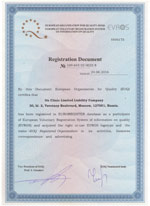 В 2011 году Международный медицинский центр  «Он Клиник» был награжден премией «Компания года» в номинации «Медицинские услуги».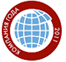 Количество сотрудниковСтоимость на сотрудника в год, рублиСтоимость на сотрудника в год, рублиСтоимость на сотрудника в год, рублиКоличество сотрудников«Здоровье Стандарт»«Здоровье Премиум»«Здоровье Люкс»10 - 2930 00045 00065 00030 - 5925 00040 00060 00060 - 9925 00038 00055 000100  -49924 00035 00050 000500-100021 00030 00045 000